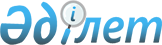 О внесении изменения и дополнений в решение Павлодарского областного маслихата от 14 июня 2018 года № 236/22 "О дополнительном лекарственном обеспечении"
					
			Утративший силу
			
			
		
					Решение маслихата Павлодарской области от 26 сентября 2018 года № 262/24. Зарегистрировано Департаментом юстиции Павлодарской области 15 октября 2018 года № 6083. Утратило силу решением Павлодарского областного маслихата от 22 апреля 2021 года № 21/3 (вводится в действие по истечении десяти календарных дней после дня его первого официального опубликования)
      Сноска. Утратило силу решением Павлодарского областного маслихата от 22.04.2021 № 21/3 (вводится в действие по истечении десяти календарных дней после дня его первого официального опубликования).
      В соответствии с подпунктом 5) пункта 1 статьи 9 Кодекса Республики Казахстан от 18 сентября 2009 года "О здоровье народа и системе здравоохранения", Законом Республики Казахстан от 23 января 2001 года "О местном государственном управлении и самоуправлении в Республике Казахстан", Павлодарский областной маслихат РЕШИЛ:
      1. Внести в решение Павлодарского областного маслихата от 14 июня 2018 года № 236/22 "О дополнительном лекарственном обеспечении" (зарегистрированное в Реестре государственной регистрации нормативных правовых актов за № 5997, опубликовано 26 июня 2018 года в Эталонном контрольном банке нормативных правовых актов Республики Казахстан в электронном виде) следующие изменение и дополнения:
      в приложении 1 указанного решения слова и цифру "Рекомбинантный интерферон гамма 1- "Имукин" заменить словами и цифрой "Интерферон альфа - 1 b - "Ингарон";
      приложение 1 дополнить строками 8, 9 следующего содержания:
      "
      ".
      2. Контроль за исполнением настоящего решения возложить на постоянную комиссию областного маслихата по вопросам социального и культурного развития.
      3. Настоящее решение вводится в действие по истечении десяти календарных дней после дня его первого официального опубликования.
					© 2012. РГП на ПХВ «Институт законодательства и правовой информации Республики Казахстан» Министерства юстиции Республики Казахстан
				
8
Гранулемотоз Вегенера
Препарат:

"Ритуксимаб (Мабтера)".
9
Идиопатический лҰгочный фиброз 
Препарат:

"Пирфенидон (Эсбриет)".
      Председатель сессии

К. Абишев

      Секретарь областного маслихата

Б. Бексеитова

      "СОГЛАСОВАНО"

      Руководитель государственного

      учреждения "Управление здравоохранения

      Павлодарской области"

О. С. Мукашев

      "26" сентября 2018 года
